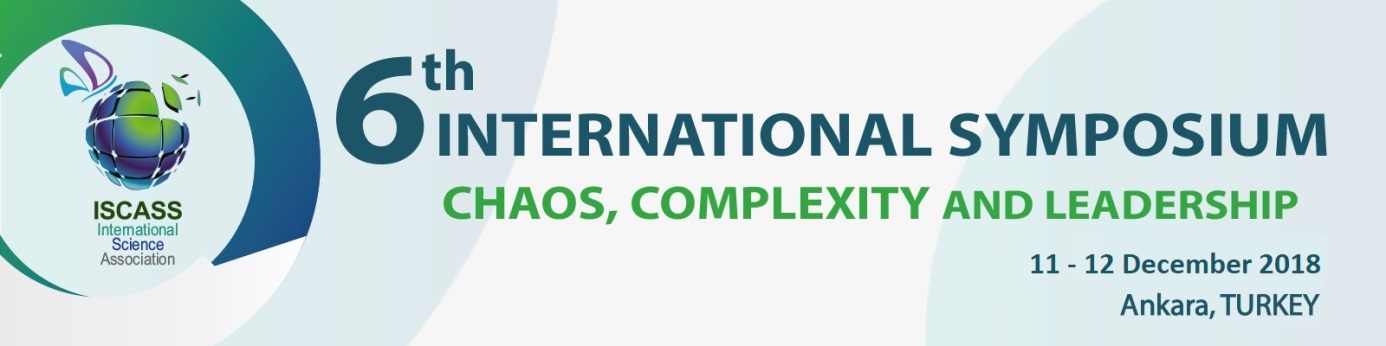 PLEASE WRITE THE TITLE OF THE ARTICLE HERE IN THIS PRINT FORMAT	Researcher's Name SURNAME  & Researcher's Name SURNAME AbstractAll letters of the title of abstract should be in capital letters and 12 font size. The researcher names should be 12 font size and Italic. Abstract text should be edited in "11 font size" with "Times New Roman font". The abstract text should be written with “justified alignment” and “a line spacing of 1.25”.  The spaces between paragraphs must be in “3 nk format before and after”. The abstract should include “the purpose, method, findings and result” of the study. Abstract should contain between “500 and 800 words”. “Min. 3 max. 5 keywords” should be present at the end of the abstract. All letters of the title of abstract should be in capital letters and 12 font size. The researcher names should be 12 font size and Italic. Abstract text should be edited in "11 font size" with "Times New Roman font". The abstract text should be written with “justified alignment” and “a line spacing of 1.25”.  The spaces between paragraphs must be in “3 nk format before and after”. The abstract should include “the purpose, method, findings and result” of the study. Abstract should contain between “500 and 800 words”. “Min. 3 max. 5 keywords” should be present at the end of the abstract. All letters of the title of abstract should be in capital letters and 12 font size. The researcher names should be 12 font size and Italic. Abstract text should be edited in "11 font size" with "Times New Roman font". The abstract text should be written with “justified alignment” and “a line spacing of 1.25”.  The spaces between paragraphs must be in “3 nk format before and after”. The abstract should include “the purpose, method, findings and result” of the study. Abstract should contain between “500 and 800 words”. “Min. 3 max. 5 keywords” should be present at the end of the abstract. All letters of the title of abstract should be in capital letters and 12 font size. The researcher names should be 12 font size and Italic. Abstract text should be edited in "11 font size" with "Times New Roman font". The abstract text should be written with “justified alignment” and “a line spacing of 1.25”.  The spaces between paragraphs must be in “3 nk format before and after”. The abstract should include “the purpose, method, findings and result” of the study. Abstract should contain between “500 and 800 words”. “Min. 3 max. 5 keywords” should be present at the end of the abstract. All letters of the title of abstract should be in capital letters and 12 font size. The researcher names should be 12 font size and Italic. Abstract text should be edited in "11 font size" with "Times New Roman font". The abstract text should be written with “justified alignment” and “a line spacing of 1.25”.  The spaces between paragraphs must be in “3 nk format before and after”. The abstract should include “the purpose, method, findings and result” of the study. Abstract should contain between “500 and 800 words”. “Min. 3 max. 5 keywords” should be present at the end of the abstract. All letters of the title of abstract should be in capital letters and 12 font size. The researcher names should be 12 font size and Italic. Abstract text should be edited in "11 font size" with "Times New Roman font". The abstract text should be written with “justified alignment” and “a line spacing of 1.25”.  The spaces between paragraphs must be in “3 nk format before and after”. The abstract should include “the purpose, method, findings and result” of the study. Abstract should contain between “500 and 800 words”. “Min. 3 max. 5 keywords” should be present at the end of the abstract. All letters of the title of abstract should be in capital letters and 12 font size. The researcher names should be 12 font size and Italic. Abstract text should be edited in "11 font size" with "Times New Roman font". The abstract text should be written with “justified alignment” and “a line spacing of 1.25”.  The spaces between paragraphs must be in “3 nk format before and after”. The abstract should include “the purpose, method, findings and result” of the study. Abstract should contain between “500 and 800 words”. “Min. 3 max. 5 keywords” should be present at the end of the abstract.Keywords: Chaos, Complexity, Leadership     